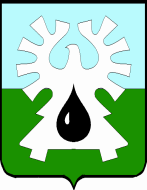 ГОРОДСКОЙ ОКРУГ УРАЙХанты-Мансийского автономного округа - ЮгрыАДМИНИСТРАЦИЯ ГОРОДА УРАЙПОСТАНОВЛЕНИЕот ________________                                                                                                  №______О внесении изменения в постановление администрации города Урай от 19.04.2021 №1023 «Об установлении тарифов на услуги, предоставляемые МАУ «СШ «Старт»В соответствии с Федеральным законом от 06.10.2003 №131-ФЗ «Об общих принципах организации местного самоуправления в Российской Федерации», решением Думы города Урай от 27.10.2016 №19 «О порядке принятия решения об установлении тарифов на услуги муниципальных предприятий и учреждений города Урай, выполнение работ» и на основании обращения об установлении тарифа и расчетов, предоставленных муниципальным автономным учреждением «Спортивная школа «Старт»:1. Внести изменение в постановление администрации города Урай от 19.04.2021 №1023 «Об установлении тарифов на услуги, предоставляемые МАУ «СШ «Старт», дополнив таблицу приложения 1 строками 29-31 следующего содержания:«». 2. Опубликовать постановление в газете «Знамя» и разместить на официальном сайте органов местного самоуправления города Урай в информационно-телекоммуникационной сети «Интернет». 3. Контроль за выполнением постановления возложить на заместителя главы города Урай С.П.Новосёлову.Глава города Урай 	 Т.Р.Закирзянов29Повышение квалификации руководителей частных охранных организацийпрограмма 20 часов, 1 человек9200,0030Повышение квалификации руководителей частных охранных организаций, впервые назначаемых на должностьпрограмма 80 часов, 1 человек18500,0031Проведение предрейсовых/  послерейсовых медицинских осмотров водителей1 осмотр/1 человек76,56